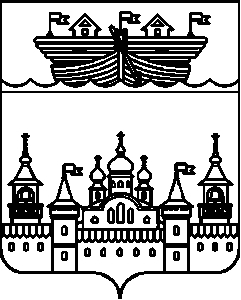 АДМИНИСТРАЦИЯ КАПУСТИХИНСКОГО СЕЛЬСОВЕТА ВОСКРЕСЕНСКОГО МУНИЦИПАЛЬНОГО РАЙОНА НИЖЕГОРОДСКОЙ ОБЛАСТИПОСТАНОВЛЕНИЕ27 октября 2020 года	№48Об утверждении ежегодного плана проведения плановых проверок юридических лиц и индивидуальных предпринимателей администрации Капустихинского сельсовета Воскресенского муниципального района Нижегородской области на 2021 годВ соответствии с Федеральным законом «Об охране окружающей среды» от 10.01.2002 N 7-ФЗ, Федеральным законом от 26.12.2008 г. № 294 «О защите прав юридических лиц и индивидуальных предпринимателей при проведении государственного контроля (надзора) и муниципального контроля», Постановление Правительства РФ от 30.06.2010 N 489 (ред. от 13.06.2020) «Об утверждении Правил подготовки органами государственного контроля (надзора) и органами муниципального контроля ежегодных планов проведения плановых проверок юридических лиц и индивидуальных предпринимателей», Постановлением Капустихинского сельсовета Воскресенского муниципального района Нижегородской области от 30 августа 2016 года № 66 «Об утверждении Административного регламента исполнения муниципальной функции «Осуществление муниципального контроля в области торговой деятельности на территории Капустихинского сельсовета» (с изменениями от 31.07.2017 г. № 60, от 16.07.2018 г. № 34, от 23.03.2020 № 14) , и Положением о порядке осуществления муниципального контроля в области торговой деятельности на территории Капустихинского сельсовета Воскресенского муниципального района Нижегородской области, утверждённым постановлением администрации Капустихинского сельсовета Воскресенского муниципального района Нижегородской области от 17 декабря 2018 года № 68, администрация Капустихинского сельсовета Воскресенского муниципального района Нижегородской области постановляет:1.Утвердить ежегодный план проведения плановых проверок юридических лиц и индивидуальных предпринимателей администрации Капустихинского сельсовета Воскресенского муниципального района Нижегородской области на 2021 год. 2.Разместить настоящее постановление в информационно-телекоммуникационной сети Интернет на официальном сайте администрации Воскресенского муниципального района Нижегородской области.3.Контроль за исполнением настоящего постановления оставляю за собой.Глава администрации	Л.И. Афоньшина